Baby Animal Sounds: Memory Matching GameInstructions: Cut out the 12 pieces and place them face down in front of you randomly. Flip over two cards at a time. Try to match each baby animal to the sound it makes! Once you have successfully matched an animal to its sound, you can take that animal and its sound cards off the memory board. Play until all the pieces are matched up!Young alligators (called a “hatchlings”)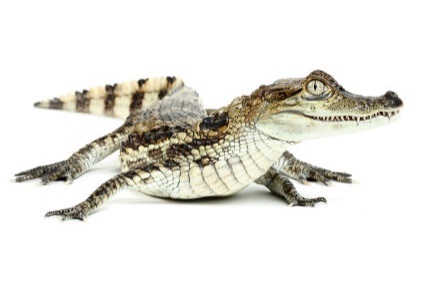 Young bobcats (called “kittens”)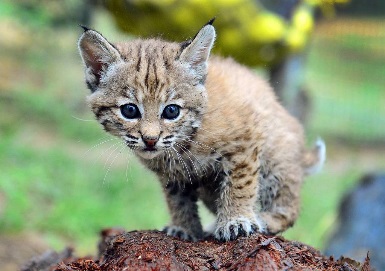 Young owls (called “owlets”)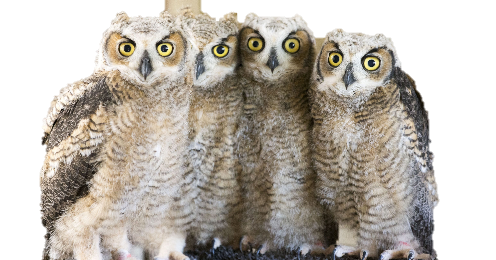 Young chickens (called “chicks”)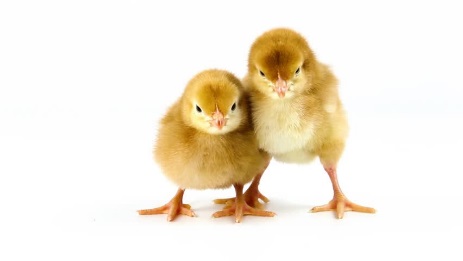 Young cows (called “calves”)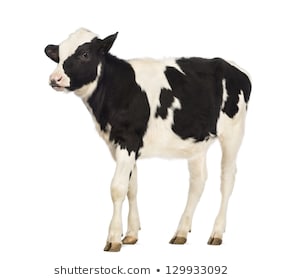 Young raccoons (called “kits”)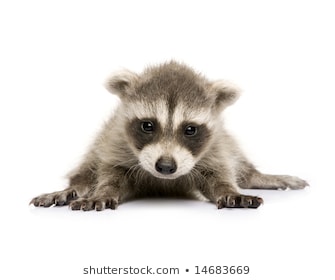 